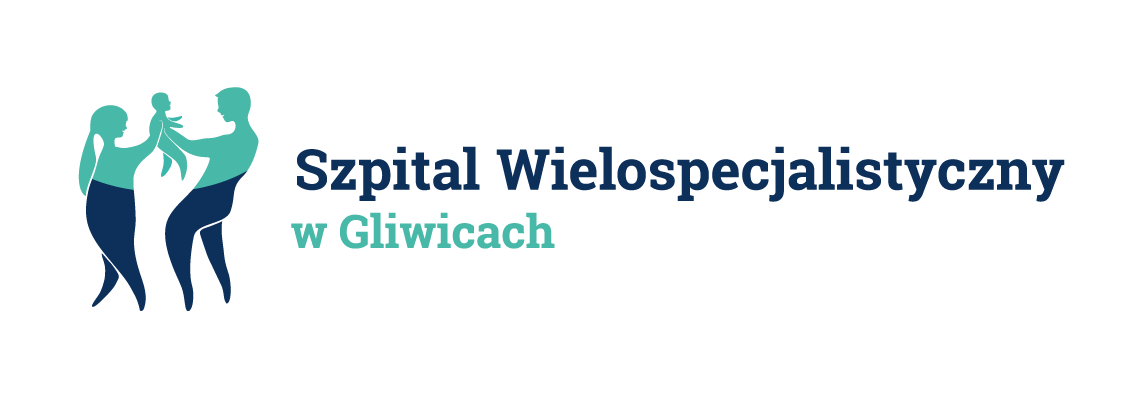 Znak postępowania 2/UZP/18Załącznik Nr 8 do SIWZ wzór…………………………………………(pieczęć Wykonawcy/Wykonawców)INFORMACJAo przynależności do grupy kapitałowejJa / My niżej podpisany / -ni:……………………………………………...................................................................................działając w imieniu i na rzecz ………………………………………………………………………………………………….........................................………………………………………………………………………………………………….........................................(nazwa i dokładny adres Wykonawcy, w przypadku składania oferty przez podmioty występujące wspólnie należy podać nazwy i adresy wszystkich wspólników spółki cywilnej lub członków konsorcjum)Biorąc udział w postępowaniu o zamówienie publiczne prowadzonym w trybie przetargu nieograniczonego na „Opracowanie kompleksowej dokumentacji projektowej oraz wykonanie robót budowlanych polegających na przebudowie i modernizacji bloku porodowego dla zadania pn. Poprawa jakości świadczonych usług medycznych w zakresie koordynowanej i kompleksowej opieki nad matką 
i dzieckiem w Szpitalu Wielospecjalistycznym w Gliwicach w ramach Regionalnego Programu Operacyjnego Województwa Śląskiego na lata 2014-2020, Oś Priorytetowa X Rewitalizacja oraz infrastruktura społeczna i zdrowotna Działanie 10.1 Infrastruktura ochrony zdrowia”przez Szpital Wielospecjalistyczny Sp. z o.o. w Gliwicach, niniejszym informuję / -emy, że: należę (-my)     /      nie należę (-my)*do grupy kapitałowej, o której mowa w art. 24 ust. 1 pkt 23 ustawy Prawo zamówień publicznych (t.j. Dz. U. z 2018 r. poz. 1986 z późn. zm.) w rozumieniu ustawy z dnia 16 lutego 2007r. o ochronie konkurencji i konsumentów (t.j. Dz.U. 2018, poz. 798).W skład grupy kapitałowej, do której należę / -my, wchodzą następujące podmioty**………………………………………………Prawdziwość powyższych danych potwierdzam własnoręcznym podpisem, świadomy odpowiedzialności karnej z art. 297 kodeksu karnego* niewłaściwe skreślić** uzupełnić……………….………..… dnia ……….……r.…………………………………………………………(podpis Wykonawcy)